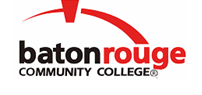 Baton Rouge Community CollegeAcademic Affairs Master SyllabusDate Approved:	2 February 2023Term and Year of Implementation:	Spring 2023Course Title:	Anatomy and Physiology IBRCC Course Rubric:	BIOL 2213Previous Course Rubric:	     Lecture Hours per week-Lab Hours per week-Credit Hours:	3-0-3Per semester:  Lecture Hours-Lab Hours-Instructional Contact Hours:	45-0-45Louisiana Common Course Number:	CBIO 2213CIP Code:	26.0403Course Description:	Introduces human anatomy and phsyiology with a focus on the structure and function of the following organ systems: integumentary, skeletal, muscular, and nervous system.Prerequisites:	BIOL 1033 (or BIOL 120) with grade of C or better or ACT composite score of 22Co-requisites:		NoneSuggested Enrollment Cap:	35Learning Outcomes.  Upon successful completion of this course, the students will be able to:1.	Identify the structure and function of the cells, tissues, and organs of the covered organ systems.2.	Describe how each organ system functions to maintain homeostasis within the organism.3.	Define terminology associated with the field of anatomy and physiology and the covered organ systems.General Education Learning Outcome(s):  This course supports the development of competency in the following area(s).  Students will:Apply scientific concepts to explain the natural world. (General Education Competency in Scientific Reasoning)Assessment Measures.  Assessment of all learning outcomes will be measured using the following methods:1.	Administration of unit exams during the semester and a comprehensive final exam at the end of the semester.2.	Instructor-designed assignments including, but not limited to, written and oral assignments, data collection and interpretation, histology exercises and gross anatomy drawings, notes on videos viewed in class, online exercises, laboratory reports, projects, and quizzes on lecture and lab activities.  All assignments will be graded using an instructor-designed rubric.Information to be included on the Instructor’s Course Syllabi:Disability Statement:  Baton Rouge Community College seeks to meet the needs of its students in many ways.  See the Office of Disability Services to receive suggestions for disability statements that should be included in each syllabus.Grading: The College grading policy should be included in the course syllabus.  Any special practices should also go here.  This should include the instructor’s and/or the department’s policy for make-up work.  For example in a speech course, “Speeches not given on due date will receive no grade higher than a sixty” or “Make-up work will not be accepted after the last day of class”.Attendance Policy:  Include the overall attendance policy of the college.  Instructors may want to add additional information in individual syllabi to meet the needs of their courses.General Policies: Instructors’ policy on the use of things such as beepers and cell phones and/or hand held programmable calculators should be covered in this section.Cheating and Plagiarism:  This must be included in all syllabi and should include the penalties for incidents in a given class.  Students should have a clear idea of what constitutes cheating in a given course.Safety Concerns:  In some courses, this may be a major issue.  For example, “No student will be allowed in the lab without safety glasses”.  General statements such as, “Items that may be harmful to one’s self or others should not be brought to class”.Library/ Learning Resources:  Since the development of the total person is part of our mission, assignments in the library and/or the Learning Resources Center should be included to assist students in enhancing skills and in using resources.  Students should be encouraged to use the library for reading enjoyment as part of lifelong learning.Expanded Course Outline:I.	Organization of the BodyA.	Anatomical Terminology & HomeostasisB.	CellsC.	TissuesII.	Covering, Support, and Movement of the BodyA.	The Integumentary SystemB.	Bone TissueC.	The Axial & Appendicular SkeletonD.	The JointsE.	Muscular Tissue F.	The Muscular System  III.	Regulation and Integration of the BodyA.	Nervous TissueB.	The Central Nervous System & Cranial NervesC.	The Peripheral Nervous System and ReflexesD.	The Special Senses